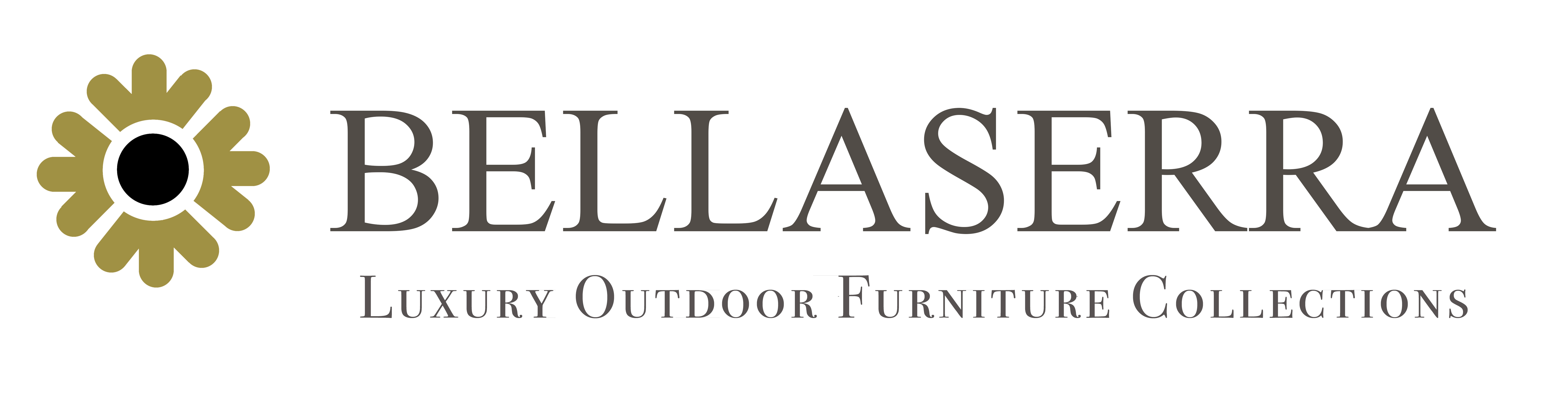 Bali Club Chair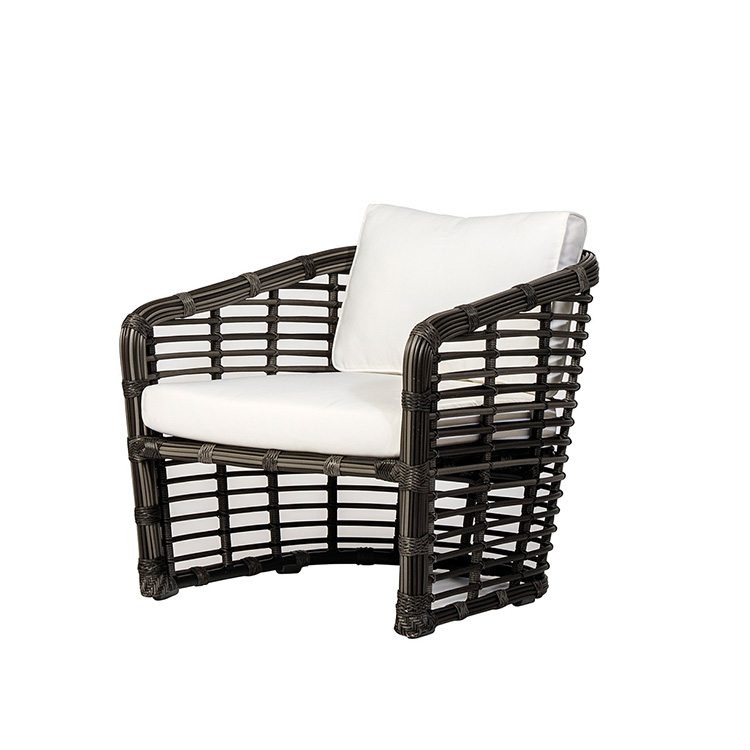 SKU: 1A195AProduct SummaryMaterial: Resin WickerFinishes: #30 Carbon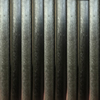 Cushion SkU: C1A195A + Fabric #Dimensions: 30.5″ D x 30″ W x 26.5″ H